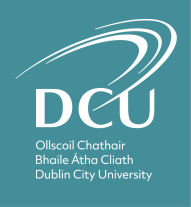 Faculty of Programme Regulations 2022-2023Note: Programme Regulations should be read in conjunction with Marks and Standards which can be found at https://www.dcu.ie/ovpaa/Policies-and-Regulations.shtmlProgramme Specific Rules and RequirementsCalculation for the Award ClassificationModules and credit weightingsMonitored AttendanceModule Calculation Derogations from Marks and StandardsProgressionCredits for progressionCarrying of modulesExit AwardsCompensationResit Categories The resits offered for the August examinations diet vary depending on the module to be re-taken.  The following is an explanation of the resit categories.  All modules except those specified below fall into category 1.   Resit category 1: A resit is available for all components of the module.Resit category 2: No resit is available where the module is 100% assessed by continuous assessment.Please list category 2 modules Resit category 3: No resit is available for the continuous assessment component and the examination must be re-taken.Please list category 3 modulesOR (delete section above if using the text below)The resit categories of modules on this programme and an explanation of those categories can be found at:(please insert appropriate ITS qualification code—example is of AP, Applied Physics)https://www101.dcu.ie/registry/module_contents.php?function=4&programme=AP&yr=23Repeat Arrangements (to be used when restructuring has taken place and specific arrangements need to be put in place for repeat students)(Delete if not required)Programme TitleProgramme CodeOffered on a full-time or part-time basis Module CodeModule TitleModule CodeModule Title